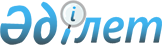 «Табиғи монополиялар субъектілерінің реттеліп көрсетілетін қызметтерінің (тауарларының, жұмыстарының) тізбесін бекіту туралы» Қазақстан Республикасы Үкіметінің 2006 жылғы 14 наурыздағы № 155 қаулысына өзгеріс енгізу туралы
					
			Күшін жойған
			
			
		
					Қазақстан Республикасы Үкіметінің 2011 жылғы 26 тамыздағы № 966 Қаулысы. Күші жойылды - Қазақстан Республикасы Үкіметінің 2015 жылғы 8 қыркүйектегі № 754 қаулысымен

      Ескерту. Күші жойылды - ҚР Үкіметінің 08.09.2015 № 754 қаулысымен (алғашқы ресми жарияланған күнінен бастап қолданысқа енгізіледі).      Қазақстан Республикасының Үкіметі ҚАУЛЫ ЕТЕДІ:



      1. «Табиғи монополиялар субъектілерінің реттеліп көрсетілетін

қызметтерінің (тауарларының, жұмыстарының) тізбесін бекіту туралы» Қазақстан Республикасы Үкіметінің 2006 жылғы 14 наурыздағы № 155 қаулысына (Қазақстан Республикасының ПҮАЖ-ы, 2006 ж., № 8, 71-құжат) мынадай өзгеріс енгізілсін:



      көрсетілген қаулымен бекітілген табиғи монополиялар субъектілерінің реттеліп көрсетілетін қызметтерінің (тауарларының, жұмыстарының) тізбесінде:



      10-тармақ мынадай редакцияда жазылсын:

      «10. Қызметтің осы түрлерін ұсынудың технологиялық мүмкін болмауы не экономикалық орынсыздығы себебінен бәсекелес байланыс операторы болмауы шартымен телекоммуникациялар саласында:



      1) жалпы пайдаланудағы телекоммуникациялар желісіне:

      жергілікті деңгейде байланыс операторларының телекоммуникациялар желілерін;

      IP-телефония (Интернет-телефония) операторларының жабдықтарын (қолжетімділік тораптарын) қалааралық деңгейде қосу;



      2) қосылатын байланыс операторларымен:

      қосылатын байланыс операторлардың телекоммуникация желілерінен жергілікті телефондық трафигін;

      қосылатын IP-телефония (Интернет-телефония) операторларының жабдықтарынан(-на) (қолжетімділік тораптарынан)(-на) телефондық трафигін өткізу.».



      2. Осы қаулы алғашқы ресми жарияланған күнінен бастап қолданысқа енгізіледі.      Қазақстан Республикасының

      Премьер-Министрі                                К.Мәсімов
					© 2012. Қазақстан Республикасы Әділет министрлігінің «Қазақстан Республикасының Заңнама және құқықтық ақпарат институты» ШЖҚ РМК
				